Informacje techniczne Profoto A1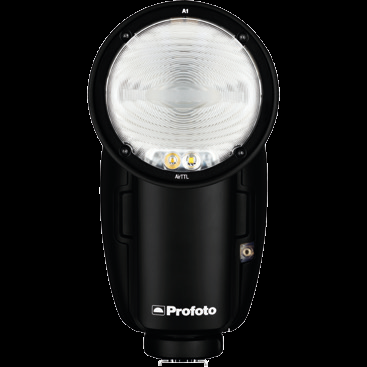 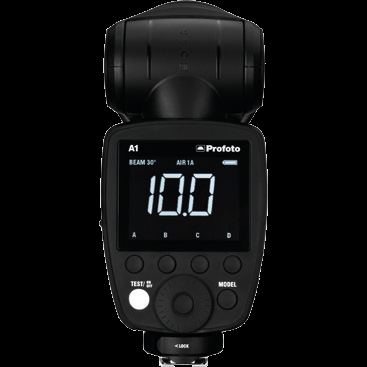 Cechy:• Okrągła głowica z miękkim, płynnym i naturalnym rozproszeniem światła.• AirTTL i HSS umożliwiają piękne i profesjonalne zdjęcia z dużą szybkością.• Inteligentne magnetyczne mocowanie modyfikatorów światła do A1.• Dostępnych 5 dedykowanych modyfikatorów światła dla A1.• Zintegrowane w głowicy światło pilotujące LED.	• Wbudowany przekaźnik Air Remote.• Wymienny akumulator Li-Ion.• Czas ładowania - 1,2s.• Przełącznik TTL/MAN.• Wbudowany motor-zoom z ręczną kontrolą.• Wsparcie Autofocusa (AF).• Duży wyświetlacz o wysokiej rozdzielczości.• Kompatybilna z Canon, Nikon oraz później dla Sony.Specyfikacja:Kody produktowe:901201 A1 AirTTL-C901202 A1 AirTTL-N1 × A1 AirTTL-C/N1 × Bateria Li-Ion do A11 × Ładowarka do Baterii dla A1 (zawiera kabel zasilający)1 × Karta Refleksyjna1 × Kopuła Dyfuzyjna1 × Soczewka Szerokokątna1 × Torba A11 × Podstawka na lampę A11 × Kabel Micro USB101209 Zestaw Filtrów Żelowych1 × Uchwyt na filtry żelowe1 × 1/1 CTO1 × 1/2 CTO1 × 1/4 CTO1 × 1/2+ Zielony1 × Twarde etui101207 Soft Refleksyjny1 × Soft Refleksyjny1 × Torba na Soft RefleksyjnyWymiary108 × 75 × 165 mm (4.3 × 3 × 6.5 cali)Waga560g razem z bateriąSkrócona specyfikacjaA1 AirTTLMaksymalna moc: 76WsZakres mocy błysku: 9 przesłon (2.0-10)Zakres mocy błysku HSS*: 9 przesłon (2.0-10)Typ światła pilotującego: LEDWydajność baterii: Do 350 błysków z pełną mocąCzas ładowania baterii: Do 80 minut*HSS (synchronizacja z krótkimi czasami migawki)Rekomendowane akcesoria100397 	Bateria Li-Ion do A1100398 	Ładowarka do Baterii dla A1InformacjeWażneAktualizacje najnowszego oprogramowania dostępne na profoto.com/myprofoto